0ГОСУДАРСТВЕННОЕ АВТОНОМНОЕ УЧРЕЖДЕНИЕ
ЯРОСЛАВСКОЙ ОБЛАСТИ 
«ИНФОРМАЦИОННОЕ АГЕНТСТВО «ВЕРХНЯЯ ВОЛГА»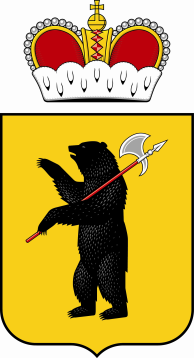 150000, г. Ярославль, ул. Максимова, д.17/27. E-mail: zakazchik@vvolga-yar.ru Тел./факс (4852) 30-57-39от «23» марта 2023г. Заинтересованным лицамЗапрос в целях формированияпредставления о рыночных ценах поставке комплекта служебной связиВ настоящее время ГАУ ЯО «Информационное агентство «Верхняя Волга» в целях формирования стоимости поставки комплекта служебной связи осуществляет анализ предложений поставщиков.В срок до «28» марта 2023 г. просим представить предложения по цене договора по поставке комплекта служебной связи, проект которого изложен в приложении № 2 к настоящему запросу.Порядок направления предложений – в простой письменной форме по почте и/или курьером и/или в форме скана указанного предложения на электронную почту Заказчика: zakazchik@vvolga-yar.ru (документ должен быть подписан уполномоченным лицом, скреплен печатью организации).Направление предложения от поставщика является подтверждением факта установления поставщиком цены договора в соответствии с условиями проекта договора, в том числе техническим характеристикам, установленными в приложении № 2 к настоящему запросу.Настоящий запрос не является извещением о проведении закупки, офертой или публичной офертой и не влечет возникновения никаких обязанностей у заказчика.Форма предоставления предложения по цене договора – в приложении №1 к настоящему запросу.Проект договора – в приложении № 2 к настоящему запросу.Техническое задание  – в приложении № 3 к настоящему запросу.Директор  ГАУ ЯО «Информационное агентство «Верхняя Волга»                                                                                                               А.Л. ЛебедевПриложение № 1 к запросу в целях формированияпредставления о рыночных ценах ФОРМАпредоставления цены по договору, проект которого изложен в приложении № 2НА БЛАНКЕ ОРГАНИЗАЦИИ ПРЕДЛОЖЕНИЕ О ЦЕНЕ ДОГОВОРАВ ГАУ ЯО «Информационное агентство «Верхняя Волга»от:______________________________(полное наименование участника, юридический и почтовый адрес)«___» ________ 2023г.В соответствии с условиями договора по поставке комплекта служебной связи, проект, которого изложен в запросе в целях формирования представления о рыночных ценах от 23.03.2023г., размещенном на сайте вволга.рф, предлагает  ________ (название организации) общую стоимость, включающую в себя все расходы по выполнению договора, в том числе налоговые: ________________( сумма указывается цифровым значением и прописью) рублей, в том числе НДС_________/НДС не облагается.Руководитель (должность) ______________________    (Ф.И.О Руководителя Участника)           м.п. *Инструкции по заполнению1. Участник указывает свое полное фирменное наименование (в т.ч. организационно-правовую форму) и свой юридический и почтовый адрес.2. Цены указанные в предложении  должны  включать все таможенные пошлины, налоги (включая НДС) и другие обязательные платежи в соответствии с действующим законодательством Российской Федерации, все транспортные и страховые расходы, расходы на погрузку-разгрузку и т.д., а также иные расходы Исполнителя, связанные с исполнением договора. При заключении договора с физическим лицом, за исключением индивидуального предпринимателя или иного занимающегося частной практикой лица, сумма, подлежащая уплате физическому лицу, уменьшается на размер налоговых платежей, связанных с оплатой договора.3.  В своем предложении Участник должен представить заполненную форму подписанную лицом, имеющим право в соответствии с законодательством Российской Федерации действовать от лица Участника без доверенности, или надлежащим образом уполномоченным им лицом на основании доверенности, скрепить печатью Участника.4. На все закупаемые товары, где указаны товарные знаки, Участник может предложить эквивалент, который в свою очередь должен точно соответствовать техническим характеристикам, указанным в техническом задании или превышать их и не уступать по качеству затребованным товарам.5. См. раздел 10 Извещения «Требования к содержанию, составу заявки на участие в закупке/требования к описанию участниками закупки поставляемого товара, оказываемых услуг,выполняемых работ» - Инструкция по заполнению предложения участника.6. Страной происхождения товаров считается страна, в которой товары были полностью произведены или подвергнуты достаточной обработке (переработке) в соответствии с критериями, установленными таможенным законодательством Таможенного союза. При этом под страной происхождения товаров может пониматься группа стран, либо таможенные союзы стран, либо регион или часть страны, если имеется необходимость их выделения для целей определения страны происхождения товаров. Участник закупки несет ответственность за достоверность сведений о стране происхождения товара, указанных в заявке. Наименование страны происхождения товаров указывается в соответствии с Общероссийским классификатором стран мира ОК (МК (ИСО 3166) 004-97) 025-2001.7. Товаром российского происхождения признается товар согласно п. 2 Постановления Правительства РФ от 03.12.2020 N 2013 "О минимальной доле закупок товаров российского происхождения"Приложение № 2 к запросу в целях формированияпредставления о рыночных ценах проектДОГОВОР № _________г. Ярославль                                                                                                                        «___»__________2023 г.                                                                                                                                                     Государственное автономное учреждение Ярославской области «Информационное агентство «Верхняя Волга», в лице ___________, действующего на основании __________, именуемое в дальнейшем «Заказчик», с одной стороны, и ____________, в лице ____________, действующего на основании _______________, именуемый в дальнейшем «Исполнитель», с другой стороны, именуемые в дальнейшем «Стороны», с соблюдением требований Федерального закона от 18.07.2011 № 223-ФЗ «О закупках товаров, работ, услуг, отдельными видами юридических лиц», заключили настоящий Договор (далее - Договор) о нижеследующем:1. Предмет Договора1.1. По Договору Поставщик обязуется осуществить поставку комплекта служебной связи (далее – товар), отвечающего требованиям Заказчика, а Заказчик принять и оплатить данный товар.1.2. Количество, ассортимент товара и иные необходимые сведения о поставляемом товаре указаны в Приложении № 1 к Договору, являющегося неотъемлемой частью Договора.2. Условия поставки товара.2.1. Срок поставки товара: в течение 40 рабочих дней с даты подписания договора. 	Дата и время поставки предварительно согласуются с Заказчиком. Поставка должна осуществляться в рабочее время с 9-00 до 16-00, с понедельника по пятницу (за исключением праздничных выходных дней).2.2. Товар должен быть доставлен и разгружен за счет Поставщика по адресу г. Ярославль, ул. Советская, д.69, в помещение, указанное Заказчиком по предварительному с ним согласованию.2.3. Поставщик извещает Заказчика о готовности к отгрузке за 3 (Три) рабочих дня до планируемой даты отгрузки в письменном виде по электронной почте ___________. 2.4. Приемка товара по количеству, ассортименту и комплектности в соответствии с п.1.1. Договора осуществляется уполномоченным представителем Заказчика по указанному в Договоре адресу по акту сдачи-приемки товара и товарной накладной.2.5. Датой поставки товара считается дата подписания Сторонами товарной накладной и акта сдачи-приемки товара в месте назначения.2.6. Право собственности на товар переходит к Заказчику с момента подписания Сторонами акта сдачи-приемки товара.2.7. При осуществлении поставки товара Поставщик должен представить: оригиналы или надлежащим образом заверенные копии действующих сертификатов качества и сертификатов соответствия/деклараций о соответствии требованиям нормативных документов на поставляемый товар, разрешающих использование поставляемого товара на территории Российской Федерации.3. Сдача-приёмка товара.3.1. Приемка товара осуществляется в ходе передачи товара Заказчику в месте поставки товара и включает в себя следующие этапы:проверка по товарным накладным соответствия поставляемого товара по наименованию, ассортименту, количеству, качеству требованиям, установленным в Договоре;контроль наличия/отсутствия внешних повреждений;проверка наличия необходимых сертификатов.По результатам проверки Заказчик подписывает акт сдачи-приемки товара и делает отметку о получении на товарной накладной Поставщика, либо в случае наличия недостатков или недопоставки товара, предоставляет мотивированный отказ от подписания акта сдачи-приемки товара с указанием недостатков и сроков их устранения. Устранение выявленных недостатков или недопоставки товара осуществляется Поставщиком своими силами и средствами без взимания дополнительной оплаты в течение 5 (Пяти) рабочих дней с момента их обнаружения.Любые риски, связанные с повреждением или утратой товара до момента подписания Заказчиком акта сдачи-приемки товара, возлагаются на Поставщика.Гарантийные обязательства.Весь поставляемый товар должен отвечать требованиям соответствующих стандартов, технических условий, действующей нормативной и иной документации, что подтверждается соответствующим сертификатом качества.Поставщик гарантирует, что поставляемый товар является серийным, не обременен правами третьих лиц, не находится под арестом, прошел соответствующие таможенные процедуры и разрешен к обращению на территории Российской Федерации. Гарантия должна действовать по всей территории Российской Федерации. В период гарантийного срока Поставщик обязан произвести бесплатный ремонт или заменить некачественный товар в случае невозможности ремонта в течение не более 15 (Пятнадцати) календарных дней с даты получения претензии от Заказчика. Ремонт в гарантийный срок осуществляется за счет Поставщика. Расходы, связанные с транспортировкой неисправного товара в период гарантийного срока, осуществляются за счет Поставщика от места нахождения Заказчика и обратно.4.4.Срок гарантии в отношении отремонтированного товара увеличивается на срок нахождения товара в ремонте. Срок гарантии на замененный товар устанавливается с момента его доставки Заказчику.5. Требования к качеству поставляемого товара5.1. Прием Товара по качеству и комплектности осуществляется в строгом соответствии со спецификацией к настоящему договору и требованиями действующего законодательства Российской Федерации.5.2. Поставщик гарантирует Заказчику соответствие качества поставляемого им Товара стандартам и требованиям, предъявляемым к Товарам подобного вида на территории Российской Федерации. Поставщик подтверждает качество Товара соответствующими документами.5.3. Товар должен отвечать требованиям качества, безопасности жизни и здоровья, а также иным требованиям сертификации, безопасности (санитарным нормам и правилам, государственным стандартам), лицензирования, если такие требования предъявляются действующим законодательством Российской Федерации к Товарам подобного вида.5.4. Товар должен быть поставлен в ассортименте (наименовании), в объеме (количестве) и в сроки, предусмотренные настоящим договором. Товар передается с необходимыми принадлежностями к нему.5.5. Товар должен иметь необходимые маркировки, наклейки и пломбы, если такие требования предъявляются действующим законодательством Российской Федерации к такому роду Товара.5.6. Товар должен поставляться в оригинальной упаковке (таре) производителя, обеспечивающей защиту от повреждения или порчи во время транспортировки и хранения. Упаковка (тара) Товара и комплектующих Товара должна отвечать требованиям безопасности жизни, здоровья и охраны окружающей среды, иметь необходимые маркировки, наклейки, пломбы, а также давать возможность определить количество содержащегося в ней Товара (опись, упаковочные ярлыки или листы). Если производителем (производителями) Товара предусмотрена для них специальная упаковка (тара), то Товар поставляется в оригинальной упаковке (таре) производителя, обеспечивающая  защиту Товара и комплектующих от повреждения или порчи во время транспортировки и хранения. При передаче Товара в упаковке (таре), не обеспечивающей возможность его хранения, Заказчик вправе отказаться от оплаты Товара. Если Товар поставляется в многооборотной таре, то возврат многооборотной тары и средств пакетирования, в которых поступил товар, организуется Поставщиком самостоятельно и за его счет.Упаковка не должна содержать вскрытий, вмятин, порезов.5.7. Поставляемый Товар должен быть новым, неиспользованным, пригодным для его использования по назначению и с распространением полной гарантии производителя, не обременен правами третьих лиц Качество товара должно соответствовать действующим в Российской Федерации стандартам, техническим условиям и иным установленным требованиям к подобному виду товаров и подтверждаться соответствующими документами. Товар не должен иметь скрытых и внешних повреждений и дефектов, в том числе не влияющих на возможность использования товара по назначению. В случае, если Товар иностранного происхождения, на момент поставки он должен быть перемещен через таможенную границу с прохождением таможенного контроля в порядке, установленном таможенным законодательством таможенного союза и законодательством государств - членов таможенного союза, а так же с соблюдением законодательства о защите прав интеллектуальной собственности.5.8. В комплект поставки должны быть включены все необходимые документы (сертификат качества, гигиенический сертификат, паспорт и др.), установленные для подобного вида Товара действующим законодательством Российской Федерации.5.9. Весь поставляемый товар должен быть работоспособным и обеспечивать предусмотренную производителем функциональность. В комплект поставки должны быть включены все необходимые для полнофункционального использования оборудования интерфейсные шнуры и кабели питания, необходимыми для работы оборудования.6. Цена Договора и порядок расчетов.6.1. Цена договора включает в себя все расходы, связанные с погрузкой, перевозкой, доставкой, разгрузкой, страхованием, уплатой таможенных пошлин, налогов, сборов и других обязательных платежей, предусмотренных НК РФ и расходов Поставщика, связанных с исполнение Договора, и составляет ____________ (___________) рубль ___ (_____) копеек, в т.ч. НДС 20% _______ (____) рублей/НДС не облагается в связи ____________.6.2. Оплата поставки товара осуществляется на основании счета Поставщика путем безналичного перечисления денежных средств на расчетный счет Поставщика, указанный в Договоре, в течение 7 (семи) рабочих дней после поставки товара и подписания товарных накладных, счетов-фактур.6.3. Оплата считается произведенной с даты списания денежных средств с расчетного счета Заказчика.6.4. Источник финансирования: субсидия на иные цели.7. Права и обязанности Сторон.7.1. Поставщик обязан:7.1.1. Поставить Товар в соответствии с требованиями, изложенными в Приложении № 1 к Договору, и в сроки, указанные в пункте 2.1. Договора.7.1.2. Одновременно с передачей товара передать Заказчику все необходимые документы (сертификат качества, паспорт и др.), установленные для подобного вида Товара действующим законодательством Российской Федерации.7.1.3. Нести гарантийные обязательства в течение всего срока гарантии.7.1.4. Незамедлительно информировать Заказчика обо всех обстоятельствах, препятствующих надлежащему выполнению обязательств по Договору. 7.2. Заказчик обязан:7.2.1. Обеспечить приемку товара с момента его поступления в место назначения за исключением случаев, когда он вправе потребовать замены товара или отказаться от исполнения Договора.7.2.2. Осуществить проверку при приемке товара по количеству, качеству и ассортименту, составить и подписать соответствующие документы.7.2.3.  Оплатить поставку товара в порядке и сроки, установленные Договором.7.3. Поставщик вправе:7.3.1. Осуществить поставку товара досрочно.7.3.2. Запрашивать у Заказчика информацию, необходимую для выполнения обязательств по Договору, и получать запрашиваемую информацию в пределах компетенции Заказчика7.4. Заказчик вправе:7.4.1. Предъявить требования, связанные с недостатками поставленного товара путем направления письменного уведомления Поставщику.7.4.2. Требовать от Поставщика исполнения обязательств по Договору в полном объеме.7.4.3. Обратиться напрямую к производителю для подтверждения официального ввоза товара на территорию  Российской Федерации.7.5. Поставщик вправе:7.5.1. Требовать своевременной оплаты поставленного по Договору товара.8. Срок действия Договора.8.1. Настоящий Договор вступает в силу со дня его подписания обеими Сторонами и действует до полного исполнения Сторонами обязательств по настоящему Договору.Прекращение (окончание) срока действия настоящего Договора не освобождает Стороны от ответственности за неисполнение или ненадлежащее исполнение Договора, если таковые имели место при исполнении условий настоящего Договора.8.2. Договор может быть расторгнут по соглашению Сторон, по решению суда, в случае одностороннего отказа одной из Сторон от исполнения Договора в соответствии с гражданским законодательством8.3. Требование о расторжении Договора может быть заявлено Стороной в суд только после получения отказа другой Стороны на предложение расторгнуть Договор либо неполучения ответа в течение 20 (двадцати) дней с даты получения предложения о расторжении Договора.8.4. Заказчик вправе отказаться от исполнения договора в одностороннем порядке в случае неисполнения (ненадлежащего исполнения) Исполнителем обязательств, предусмотренных договором. 8.5. Решение Заказчика об одностороннем отказе от исполнения Договора в течение одного рабочего дня, следующего за датой принятия указанного решения, и направляется Исполнителю по почте заказным письмом с уведомлением о вручении по адресу Исполнителя, указанному в Договоре, а также по адресу электронной почты, либо с использованием иных средств связи и доставки, обеспечивающих фиксирование такого уведомления и получение Заказчиком подтверждения о его вручении Исполнителю. 8.6. Выполнение Заказчиком вышеуказанных требований считается надлежащим уведомлением Исполнителя об одностороннем отказе от исполнения Договора. 8.7. Датой такого надлежащего уведомления признается дата получения Заказчиком подтверждения о вручении Исполнителю указанного уведомления либо дата получения Заказчиком информации об отсутствии Исполнителя по его адресу, указанному в настоящем Договоре. 8.8. Решение Заказчика об одностороннем отказе от исполнения Договора вступает в силу и Договор считается расторгнутым через десять дней с даты надлежащего уведомления Заказчиком Исполнителя об одностороннем отказе от исполнения Договора.8.9. Заказчик обязан отменить не вступившее в силу решение об одностороннем отказе от исполнения Договора, если в течение десятидневного срока с даты надлежащего уведомления Исполнителя о принятом решении об одностороннем отказе от исполнения Договора устранено нарушение условий Договора, послужившее основанием для принятия указанного решения. Данное правило не применяется в случае повторного нарушения Исполнителем условий Договора, которые в соответствии с гражданским законодательством являются основанием для одностороннего отказа Заказчика от исполнения Договора.8.10. Исполнитель вправе принять решение об одностороннем отказе от исполнения Договора в соответствии с гражданским законодательством, уведомив Заказчика в порядке, установленном в п. 7.5-7.8 настоящего Договора.8.11. При расторжении Договора в связи с односторонним отказом Стороны Договора от исполнения Договора другая сторона Договора вправе потребовать возмещения только фактически понесенного ущерба, непосредственно обусловленного обстоятельствами, являющимися основанием для принятия решения об одностороннем отказе от исполнения Договора.9. Ответственность Сторон.9.1. За неисполнение или ненадлежащее исполнение обязательств по Договору Стороны несут ответственность в соответствии с действующим законодательством Российской Федерации.9.2. В случае просрочки исполнения Заказчиком обязательств, предусмотренных Договором, а также в иных случаях неисполнения или ненадлежащего исполнения Заказчиком обязательств, предусмотренных Договором, Исполнитель вправе потребовать уплаты неустоек (штрафов, пеней). Пеня начисляется за каждый день просрочки исполнения Заказчиком обязательства, предусмотренного Договором, начиная со дня, следующего после дня истечения установленного Договором срока исполнения обязательства. При этом размер пени устанавливается в размере одной трехсотой действующей на дату уплаты пени ключевой ставки Центрального банка Российской Федерации от не уплаченной в срок суммы.За каждый факт неисполнения Заказчиком обязательств, предусмотренных Договором, за исключением просрочки исполнения обязательств, предусмотренных Договором, Исполнитель вправе взыскать с Заказчика штраф в размере _________ рублей.9.3. В случае просрочки исполнения Исполнителем обязательств, предусмотренных Договором, начисляется пеня за каждый день просрочки исполнения Исполнителем обязательства, предусмотренного Договором, в размере одной трехсотой действующей на дату уплаты пени ключевой ставки Центрального банка Российской Федерации от цены договора, уменьшенной на сумму, пропорциональную объему обязательств, предусмотренных договором и фактически исполненных Исполнителем9.4. За каждый факт неисполнения или ненадлежащего исполнения Исполнителем обязательств, предусмотренных Договором, за исключением просрочки исполнения обязательств (в том числе гарантийного обязательства), предусмотренных Договором, Исполнитель выплачивает Заказчику штраф в размере ____ процентов цены Договора. 9.5. В случае неисполнения или ненадлежащего исполнения Исполнителем обязательств, предусмотренных Договором, Заказчик вправе произвести оплату по Договору за вычетом соответствующего размера неустойки (штрафа, пени).9.6. В случае просрочки исполнения Исполнителем обязательств, предусмотренных Договором, а также в иных случаях неисполнения или ненадлежащего исполнения Исполнителем обязательств, предусмотренных Договором, Заказчик направляет Исполнителю требование об уплате неустоек (штрафов, пени).9.7. Общая сумма начисленной неустойки (штрафов, пени) за неисполнение или ненадлежащее исполнение Исполнителем обязательств, предусмотренных Договором, не может превышать цену Договора.9.8. Сторона освобождается от уплаты неустойки (штрафа, пени), если докажет, что неисполнение или ненадлежащее исполнение обязательства, предусмотренного Договором, произошло вследствие непреодолимой силы или по вине другой Стороны.9.9. К обстоятельствам непреодолимой силы относятся события, на которые Стороны не могут оказывать влияние и за возникновение которых ответственности не несут (землетрясение, наводнение, пожар, и другие стихийные бедствия, принятие органами законодательной власти ограничительных норм права и другие). Указанные события должны оказывать прямое влияние на невозможность надлежащего исполнения Сторонами принятых обязательств по Договору. К таким обстоятельствам не относятся нарушение обязанностей со стороны контрагентов Исполнителя, отсутствие на рынке нужных для исполнения товаров, отсутствие необходимых денежных средств.9.10. Сторона, ссылающаяся на обстоятельства непреодолимой силы, обязана в течение 3 (трех) календарных дней известить другую Сторону о наступлении действия или о прекращении действия подобных обстоятельств и предоставить надлежащее доказательство наступления обстоятельств непреодолимой силы. Надлежащим доказательством наличия указанных обстоятельств и их продолжительности будут служить заключения соответствующих компетентных органов.Если Сторона не направит или несвоевременно направит необходимое извещение, то она обязана возместить другой Стороне убытки, причиненные неизвещением или несвоевременным извещением.9.11. Стороны могут отказаться от дальнейшего исполнения обязательств по Договору по соглашению Сторон, если обстоятельство непреодолимой силы длится более 30 (тридцати) календарных дней.9.12. Стороны ни при каких условиях не начисляют проценты, установленные ст. 317.1 Гражданского кодекса Российской Федерации.9.13. Исполнитель не несет ответственности за задержки, прерывания, ущерб или потери, происходящие из-за дефектов в любом электронном или механическом оборудовании, не принадлежащем Исполнителю, за проблемы при передаче данных или соединении, за качество каналов связи общего пользования, посредством которых осуществляется доступ к Сайту, а также в случае блокирования доступа к Сайту (разделу сайта) в результате действий третьих лиц, в т.ч. органов государственной власти и управления; сбои, возникающие в телекоммуникационных и энергетических сетях.10. Разрешение споров.10.1. Все споры и разногласия, которые могут возникнуть в связи с выполнением обязательств по Договору, Стороны будут стремиться разрешать путем переговоров. 10.2. Претензия направляется в письменной форме с указанием допущенных нарушений со ссылкой на соответствующие положения Договора или его приложений, размер неустойки и (или) убытков, а также действия, которые должны быть произведены для устранения нарушений.10.3. Срок рассмотрения писем, уведомлений или претензий не может превышать 10 (десять) рабочих дней со дня их получения.10.4. В случае если указанные споры и разногласия не могут быть разрешены путем переговоров, они подлежат разрешению в порядке, предусмотренном действующим законодательством Российской Федерации, в Арбитражном суде Ярославской области.11. Антикоррупционная оговорка11.1. При исполнении своих обязательств по настоящему Договору, Стороны, их аффилированные лица, работники или посредники не выплачивают, не предлагают выплатить и не разрешают выплату каких-либо денежных средств или ценностей, прямо или косвенно, любым лицам, для оказания влияния на действия или решения этих лиц с целью получить какие-либо неправомерные преимущества.11.2. При исполнении своих обязательств по настоящему Договору, Стороны, их аффилированные лица, работники или посредники не осуществляют действия, квалифицируемые применимым для целей настоящего Договора законодательством, как дача или получение взятки, коммерческий подкуп, а также действия, нарушающие требования применимого законодательства и международных актов о противодействии легализации (отмыванию) доходов, полученных преступным путем.11.3. В случае возникновения у Стороны подозрений, что произошло или может произойти нарушение каких-либо положений настоящей Статьи, соответствующая Сторона обязуется уведомить об этом другую Сторону в письменной форме. После письменного уведомления, соответствующая Сторона имеет право приостановить исполнение обязательств по настоящему Договору до получения подтверждения, что нарушения не произошло или не произойдет. Это подтверждение должно быть направлено в течение десяти рабочих дней с даты получения письменного уведомления.Каналы связи «Телефон доверия» Государственного автономного учреждения Ярославской области «Информационное агентство «Верхняя Волга»» 8(4852) 72-92-36.11.4. В письменном уведомлении Сторона обязана сослаться на факты или предоставить материалы, достоверно подтверждающие или дающие основание предполагать, что произошло или может произойти нарушение каких-либо положений настоящей Статьи контрагентом, его аффилированными лицами, работниками или посредниками выражающееся в действиях, квалифицируемых применимым законодательством, как дача или получение взятки, коммерческий подкуп, а также в действиях, нарушающих требования применимого законодательства и международных актов о противодействии легализации доходов, полученных преступным путем.11.5. В случае нарушения одной Стороной обязательств воздерживаться от запрещенных в настоящем разделе Договора действий и/или неполучения другой Стороной в установленный в настоящем разделе Договора срок подтверждения, что нарушения не произошло или не произойдет, другая Сторона имеет право расторгнуть договор в одностороннем порядке полностью или в части, направив письменное уведомление о расторжении. Сторона, по чьей инициативе был расторгнут настоящий Договор в соответствии с положениями настоящей статьи, вправе требовать возмещения реального ущерба, возникшего в результате такого расторжения.11.6. Любая информация, предоставляемая Сторонами друг другу в рамках настоящего Договора, считается конфиденциальной и не подлежит разглашению без письменного согласия на то другой Стороны, за исключением случаев, установленных законом Российской Федерации.11.7. Все обязательства в отношении конфиденциальности в вопросах, связанных с исполнением настоящего Договора, Стороны обязуются соблюдать, и после прекращения действия настоящего Договора в течение 3 (трех) лет.11.8. Стороны обязуются ограничить распространение информации, связанной с исполнением настоящего Договора, только кругом лиц, имеющих к ней непосредственное отношение. Стороны обязуются принять все необходимые меры безопасности для защиты информации, документов и материалов, используемых в рамках настоящего Договора, от несанкционированного доступа.12. Заключительные положения12.1. Стороны гарантируют соблюдение конфиденциальности в отношении взаимно предоставляемой на условиях Договора информации, а также мер по предотвращению разглашения, представления материалов служебного характера для ознакомления с ними третьих лиц без согласия на то обеих Сторон.12.2. Любые соглашения Сторон по изменению и/или дополнению условий настоящего Договора имеют силу в том случае, если они оформлены в письменном виде, подписаны Сторонами Договора и скреплены печатями (при наличии печати) Сторон. 12.3. Любое уведомление, которое одна сторона направляет другой стороне в соответствии с Договором, направляется в письменной форме почтой (в том числе электронной), факсимильной связью либо иным доступным способом, оговоренным сторонами с последующим представлением оригинала по адресу, указанному в Договоре. 12.4. Уведомление вступает в силу в день получения его лицом, которому оно адресовано. При невозможности получения подтверждения либо информации о получении уведомления, датой такого надлежащего уведомления признается дата по истечении 5 (пяти) рабочих дней с даты направления уведомления.12.5. Изменение условий договора, в том числе изменение цены договора, допускается в случаях, предусмотренных гражданским законодательством Российской Федерации и в случаях, предусмотренных разделом 27 Положения о закупке товаров, работ, услуг государственного автономного учреждения Ярославской области «Информационное агентство «Верхняя Волга».12.6. При исполнении договора не допускается замена поставщика (подрядчика, исполнителя), за исключением случаев, когда новый поставщик (подрядчик, исполнитель) является правопреемником предыдущего поставщика (подрядчика, исполнителя), с которым заключен договор, в соответствии с гражданским законодательством Российской Федерации (в случае реорганизации юридического лица в форме преобразования, слияния или присоединения). В случае перемены поставщика (подрядчика, исполнителя) его права и обязанности переходят к новому поставщику (подрядчику, исполнителю) на тех же условиях и в том же объеме.12.7. Во всем остальном, что не предусмотрено настоящим Договору, Стороны руководствуются действующим законодательством Российской Федерации.12.8. Приложения к Договору являются неотъемлемой частью настоящего Договора.Приложение №1 к Договору № _________  от «_____» _________ 2023г.Спецификация Предмет закупки: поставка телевизионного журналистского комплекса (далее - товар).Требования к количеству, качеству, техническим характеристикам, гарантии качества:Приложение № 3 к запросу в целях формированияпредставления о рыночных ценах Техническое заданиеПредмет закупки: поставка комплекта служебной связи  (далее - товар). Характеристики поставляемого товара:* Пустые ячейки заполнению не подлежат. ** Вносить изменения в наименования показателей не допускается.*** Вносить изменения в неизменяемое значение показателя не допускается.****заполняется участником закупки на момент подачи заявки.3. Цена товара включает в себя стоимость всех расходных материалов, расходы на доставку, разгрузку, страхование, уплату таможенных пошлин (при необходимости), налогов (включая НДС) и других обязательных платежей, установленных действующим законодательством Российской Федерации, стоимость тары упаковки и маркировки.4. Товар должен быть новым, не восстановленным, не смонтированным из деталей и комплектующих изделий, бывших в употреблении.        Товар, подлежащий поставке, должен быть качественным, соответствовать технической спецификации, обеспечивать безопасность жизни и здоровья людей. Весь поставляемый товар должен иметь соответствующую упаковку, маркировку и оформление: название товара, номер серии, дату изготовления, количество в упаковке или размеры, способ использования, срок годности, инструкцию по применению. Вся информация должна быть на русском языке. Товар должен быть упакован в соответствии с требованиями нормативно-технической документации, предусмотренной для данного вида товара.	Товар не заложен, не арестован и не является предметом притязаний третьих лиц. Поставляемый Товар должен быть зарегистрирован в Российской Федерации (при необходимости). Товар должен соответствовать принятым стандартам, зарегистрированным в Российской Федерации. При поставке обязательно: наличие сертификата соответствия качества ГОСТ. Товар должен быть поставлен в таре (упаковке), соответствующей ГОСТам, с соблюдением требований к упаковочным материалам и способу упаковывания. Первичная и транспортная упаковка должна содержать всю необходимую информацию на русском языке, срок годности, серию, наименование, название фирмы производителя, условия хранения. 5. Требования	к	гарантийным	обязательствам: гарантийный срок не менее 12 месяцев.6. Срок поставки товара: в течение 30 рабочих дней с даты подписания договора. 7. Адрес поставки: г. Ярославль, ул. Советская, д. 69. Инструкция по заполнению:При описании конкретных показателей и (или) их значений, участником должна представляться достоверная информация о таких показателях и (или) их значениях в рамках требований, установленных в документации.При описании конкретных показателей товара и (или) их значений участником должны быть указаны исключительно показатели и (или) их значения в рамках установленных в документации требований, описывающих товар, и относящиеся непосредственно к описываемому товару.В рамках представленных в документации требований к товарам, участнику необходимо учитывать следующее:- в отношении сведений «Наименование товара» - участником указывается наименование товара, в соответствии с требованиями данной графы.- в отношении сведений «Значения показателей, которые не могут изменяться» - участником указывается информация о значении(ях) показателя(лей) в соответствии с требованиями, указанными в данной графе без изменения их содержания, независимо от того, определены ли они точным значением или имеют диапазон (интервал или вариацию) таких значений.-в отношении сведений «Максимальное и (или) минимальное значение показателей (конкретное значение показателя устанавливает участник закупки)» - участником закупки представляется информация о конкретном(ых) значении(ях) в виде точных цифровых или иных параметров в рамках установленных требований, при этом участником должны учитываться иные требования, изложенные в настоящей инструкции.Перечисление значений показателя(ей) через знак «;» или союз «и» означает, что участником закупки должны быть указаны все перечисленные значения показателей.Указанные в документации слова, словосочетания, предлоги, знаки и символы, сопровождающие показатели и (или) их значения, в случае их использования при описании объекта закупки, в частности, означают следующее:«более, больше» - означает больше установленного значения и не включает крайнее минимальное значение;«менее, меньше» означает меньше установленного значения и не включает крайнее максимальное значение;«свыше» - означает больше установленного значения и не включает крайнее минимальное значение;«не ниже» - означает больше установленного значения и включает крайнее минимальное значение;«не выше» - означает меньше установленного значения и включает крайнее максимальное значение;«выше» - означает больше установленного значения и не включает крайнее минимальное значение;«не более» - означает меньше либо равное установленного значения;«не менее» - означает больше либо равное установленного значения;«ниже» - означает меньше установленного значения и не включает крайнее максимальное значение;«превышает, превышать» - означает больше установленного значения и не включает крайнее минимальное значение;«не превышает, не превышать» - означает меньше установленного значения и включает крайнее максимальное значение;«от... до... » - означает диапазон значений и включает крайние значения;«и (или)» означает, что участником закупки может быть предложен как один показатель и (или) его значение, а так же все или несколько из перечисленных показателей и (или) их значений.Союзы «или» и «либо» используются как знак альтернативности и в документации обозначают значение «либо это, либо то», то есть следует выбрать одно значение из нескольких предложены.Предмет закупкиНаименование товара,товарный знак (при наличии), марка, производитель ТовараСтоимость за шутку в комплекте, руб.Функциональные характеристики (потребительские свойства) и качественные характеристики товараГарантия качестваСтрана происхождения товараЕдиницаизмеренияКоличествоСтоимость за 1 комплект, руб. Общая стоимость, руб. Комплект служебной связиСостав:Состав:Состав:Состав:Состав:Комплект  1Комплект служебной связиЗвуковая пользовательская панель _______Комплект  1Комплект служебной связиАудио преобразователь (устройство ввода-вывода) __________Комплект  1Комплект служебной связиПоясная проводная пользовательская панель ______Комплект  112. Юридические адреса и платежные реквизиты Сторон.12. Юридические адреса и платежные реквизиты Сторон.12. Юридические адреса и платежные реквизиты Сторон.12. Юридические адреса и платежные реквизиты Сторон.12. Юридические адреса и платежные реквизиты Сторон.Заказчик Государственное автономное учреждение Ярославской области «Информационное агентство «Верхняя Волга»Юридический адрес: 150000, г. Ярославль, ул. Максимова, д. 17/27.ИНН 7604026974 /КПП 760401001Департамент финансов ЯО (ГАУ ЯО «Информационное агентство «Верхняя Волга», л/с 946.08.001.8) казначейский счет   03224643780000007101БАНК: ОТДЕЛЕНИЕ ЯРОСЛАВЛЬ//УФК по Ярославской области г.Ярославль, единый казначейский счет 40102810245370000065БИК  017888102  ОКТМО    78701000 КБК 00000000000000000130______________Поставщик М.П.М.П.Предмет закупкиНаименование товара,товарный знак (при наличии), марка, производитель ТовараСтоимость за шутку в комплекте, руб.Функциональные характеристики (потребительские свойства) и качественные характеристики товараГарантия качестваСтрана происхождения товараЕдиницаизмеренияКоличествоСтоимость за 1 комплект, руб. Общая стоимость, руб. Комплект служебной связиСостав:Состав:Состав:Состав:Состав:Комплект  1Комплект служебной связиЗвуковая пользовательская панель _______Комплект  1Комплект служебной связиАудио преобразователь (устройство ввода-вывода) __________Комплект  1Комплект служебной связиПоясная проводная пользовательская панель ______Комплект  1Заказчик Государственное автономное учреждение Ярославской области «Информационное агентство «Верхняя Волга»Юридический адрес: 150000, г. Ярославль, ул. Максимова, д. 17/27.ИНН 7604026974 /КПП 760401001Департамент финансов ЯО (ГАУ ЯО «Информационное агентство «Верхняя Волга», л/с 946080016) казначейский счет   03224643780000007101БАНК: ОТДЕЛЕНИЕ ЯРОСЛАВЛЬ//УФК по Ярославской области г.Ярославль, единый казначейский счет 40102810245370000065БИК  017888102  ОКТМО    78701000 КБК 00000000000000000130______________Поставщик М.П.М.П.Предмет закупкиНаименование товараНаименование показателя ** (неизменяемое)Значения показателей, которые не могут изменяться *** (неизменяемое)Максимальное и (или) минимальное значение показателей (конкретное значение показателя устанавливает участник закупки)****ЕдиницаизмеренияКоличествоКомплект служебной связиСостав комплекта:Состав комплекта:Состав комплекта:Состав комплекта:Комплект  1Комплект служебной связи1. Звуковая пользовательская панельКоличество звуковых пользовательских панелей в комплекте, штука5Комплект  1Комплект служебной связи1. Звуковая пользовательская панель4-позиционные поперечные рычаги с соответствующей RGB-подсветкой, шт8Комплект  1Комплект служебной связи1. Звуковая пользовательская панельПоворотный энкодер, клавиша меню и сигнальные светодиодыналичиеКомплект  1Комплект служебной связи1. Звуковая пользовательская панельЭкран для меню и контекстной информации, связанной с рычагами, шт2Комплект  1Комплект служебной связи1. Звуковая пользовательская панельEthernet порт RJ45, шт2Комплект  1Комплект служебной связи1. Звуковая пользовательская панельGPIOналичиеКомплект  1Комплект служебной связи1. Звуковая пользовательская панельBluetooth:наличиеКомплект  1Комплект служебной связи1. Звуковая пользовательская панельЭлектретный микрофон на гибкой стойкеналичиеКомплект  1Комплект служебной связи1. Звуковая пользовательская панельВстроенный динамикналичиеКомплект  1Комплект служебной связи1. Звуковая пользовательская панельФронтальный USB-порт для наушниковналичиеКомплект  1Комплект служебной связи1. Звуковая пользовательская панельТыловой порт USB Type B: для подключения звука ПКналичиеКомплект  1Комплект служебной связи1. Звуковая пользовательская панельРазмеры, ммДлинна: 
не менее 482, но не более 485Высота: 
не менее 43, но не более 45 Глубина: 
не менее 103, но не более 105Комплект  1Комплект служебной связи2. Аудио преобразователь (устройство ввода-вывода)Количество аудио преобразователей (устройств ввода-вывода) в комплекте, штука3Комплект  1Комплект служебной связи2. Аудио преобразователь (устройство ввода-вывода)Количество каналов в аудио преобразователе, шт 4Комплект  1Комплект служебной связи2. Аудио преобразователь (устройство ввода-вывода)USB порты Type B, шт4Комплект  1Комплект служебной связи2. Аудио преобразователь (устройство ввода-вывода)Ethernet порт RJ45, шт2Комплект  1Комплект служебной связи2. Аудио преобразователь (устройство ввода-вывода)XLR вход, шт4Комплект  1Комплект служебной связи2. Аудио преобразователь (устройство ввода-вывода)XLR выход, шт4Комплект  1Комплект служебной связи2. Аудио преобразователь (устройство ввода-вывода)GPIOналичиеКомплект  1Комплект служебной связи2. Аудио преобразователь (устройство ввода-вывода)1,54-дюймовый цветной TFT-экранналичиеКомплект  1Комплект служебной связи2. Аудио преобразователь (устройство ввода-вывода)USB порты Type B, шт4Комплект  1Комплект служебной связи2. Аудио преобразователь (устройство ввода-вывода)Ethernet порт RJ45, шт2Комплект  1Комплект служебной связи2. Аудио преобразователь (устройство ввода-вывода)XLR вход, шт4Комплект  1Комплект служебной связи2. Аудио преобразователь (устройство ввода-вывода)XLR выход, шт4Комплект  1Комплект служебной связи2. Аудио преобразователь (устройство ввода-вывода)GPIOналичиеКомплект  1Комплект служебной связи2. Аудио преобразователь (устройство ввода-вывода)1,54-дюймовый цветной TFT-экранналичиеКомплект  1Комплект служебной связи3. Поясная проводная пользовательская панельКоличество поясных проводных пользовательских панелей в комплекте, шт1Комплект  1Комплект служебной связи3. Поясная проводная пользовательская панельКрестовые клавиши с соответствующим RGB-светодиодом, шт4Комплект  1Комплект служебной связи3. Поясная проводная пользовательская панельЭкран для меню и контекстной информации, связанной с клавишами, с функцией ON и OFFналичиеКомплект  1Комплект служебной связи3. Поясная проводная пользовательская панельПоворотный регулятор громкости, шт2Комплект  1Комплект служебной связи3. Поясная проводная пользовательская панельUSB разъем, шт1Комплект  1Комплект служебной связи3. Поясная проводная пользовательская панельBluetooth для аудиоинтерфейса с телефоном или гарнитуройналичиеКомплект  1Комплект служебной связи3. Поясная проводная пользовательская панельEthernet разъем RJ45наличиеКомплект  1Комплект служебной связи3. Поясная проводная пользовательская панельPoE поддержканаличиеКомплект  1Комплект служебной связи3. Поясная проводная пользовательская панельGPOналичиеКомплект  1Комплект служебной связиGPOналичиеКомплект  1